Český jazyk 1. 6.VŠE NEJLEPŠÍ KE DNI DĚTÍ!!!!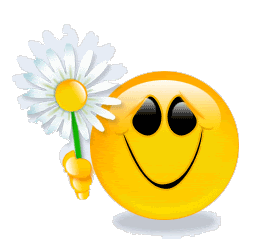 Hra: Každý z žáků si připraví dvě vyjmenovaná slova a na vyvolání je předvede ostatním. Ostatní hádají.Učebnice:Diktát – 215 / 10  5 vět od věty Co budete dělat…. Společná oprava a zdůvodnění.215 / 13  -ústní zdůvodnění vzorů rodu středníhohttps://www.youtube.com/watch?v=E0gTf4eXa7Y216 / 14ústně opravit přísloví, vysvětlit si, co znamenají.Dlouhé, delší, nejdelší     Krátké, kratší, nejkratší, ……216 / 15Přečíst + úkoly a) b)Samostatná práce:Zde jsem pro vás připravila osmisměrku. Snad jsem nikde neudělala chybu.Teď bych chtěla, abyste si ji zkusili sami vymyslet. Zvolíte si čtverec o libovolném počtu kostiček. Já doporučuji 6 x 6 kostiček. Do políček vpisujete slova a hned je píšete i vedle osmisměrky. Můžete využívat i písmeno z jiných slov k vytvoření nového slova. Píšete v osmi směrech: vodorovně a obráceně, svisle a obráceně a ve čtyřech úhlopříčkách. Bylo by skvělé, kdybyste do posledních pár zbylých políček vymysleli slovo se stejným počtem písmen. Toto slovo bude po vyškrtání všech slov tvořit tajenku.PÁD ČÍSLORODVZORnohykašeštěstíkoštěČESPKOZRZELENINASLEPICESVLEOPESPESVORLYECNULSSLUNCESLOVOOVPVVNEKKONVICECOPYVEIOICNAPECZEMOMCRCIILOPUNCIEMYYÍENEENKSKALKAVYAREZEMAAMEZERATAJENKA:__________________TAJENKA:__________________TAJENKA:__________________